CİHAZIN KULLANMA TALİMATI1- Giriş ve çıkış için cihazınızın gücüne göre kablo seçiniz.2- Cihazı rutubetli veya çok tozlu ortamlarda bulundurmayınız.3- Cihaz, az da olsa ses yapar, bu yüzden kullanım alanının dışına monte ediniz.4- Düz bir yerde çalıştırınız.5- Bağlantı tamamlandıktan sonra giriş sigortasını kaldırınız.6- Cihazınızda bulunan iki konumlu enversör şalteri şebeke konumuna getirdiğinizde voltmetre şebeke voltajını verir. 7- Şalteri sıfır konumuna getirdiğiniz zaman cihazınızı kapatmış olursunuz. Regülatör konumuna getirdiğinizde ise istenilen 220V’u okuyacaksınız. 8- 220V görüyorsanız bağlı bulunan cihazınızı çalıştırabilirsiniz.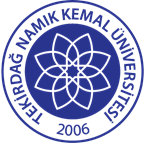 TNKÜ ÇORLU MÜHENDİSLİK FAKÜLTESİ ÇEVRE MÜHENDİSLİĞİTAM OTOMATİK VOLTAJ REGÜLATÖRÜ CİHAZI KULLANMA TALİMATIDoküman No: EYS-TL-309TNKÜ ÇORLU MÜHENDİSLİK FAKÜLTESİ ÇEVRE MÜHENDİSLİĞİTAM OTOMATİK VOLTAJ REGÜLATÖRÜ CİHAZI KULLANMA TALİMATIHazırlama Tarihi:13.04.2022TNKÜ ÇORLU MÜHENDİSLİK FAKÜLTESİ ÇEVRE MÜHENDİSLİĞİTAM OTOMATİK VOLTAJ REGÜLATÖRÜ CİHAZI KULLANMA TALİMATIRevizyon Tarihi:--TNKÜ ÇORLU MÜHENDİSLİK FAKÜLTESİ ÇEVRE MÜHENDİSLİĞİTAM OTOMATİK VOLTAJ REGÜLATÖRÜ CİHAZI KULLANMA TALİMATIRevizyon No:0TNKÜ ÇORLU MÜHENDİSLİK FAKÜLTESİ ÇEVRE MÜHENDİSLİĞİTAM OTOMATİK VOLTAJ REGÜLATÖRÜ CİHAZI KULLANMA TALİMATIToplam Sayfa Sayısı:1Cihazın Markası/Modeli/ Taşınır Sicil NoBaysalKullanım AmacıVoltaj regülatörü, şebeke geriliminde oluşan yükselme ve düşmeleri önleyen cihazdır. Regülatörler gerilim, akım, frekans, hız, basınç gibi fiziksel büyüklükleri özelliklerine göre sabit tutar.Sorumlusu	Prof.Dr.Lokman Hakan TECER (Bölüm Başkanı)Sorumlu Personel İletişim Bilgileri (e-posta, GSM)lhtecer@nku.edu.tr